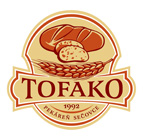 Tofako plus sr.o. Družstevná 1189/7, 078 01 SečovceVÝZVA NA PREDKLADANIE PONÚKZákazka z výnimky– prieskum trhuPredmet zákazky:Modernizácia podnikania v spoločnosti Tofako plus s.r.o. – pojazdná predajňaVerejné obstarávanie realizované postupom zadávania zákazky z výnimky - vyhlásené osobou, ktorej verejný obstarávateľ poskytne viac ako 50% finančných prostriedkov na nákup tovarov, podľa § 8, ods.1 avšak nespadá pod písm. a) ani pod písm. b)..V Sečovciach, dňa 28.05.2024Mgr. Norbert Tóth,konateľSúlad Výzvy na predkladanie ponúk (ďalej len „Výzva“) so zákonom č. 343/2015 Z. z. o verejnom obstarávaní a o zmene a doplnení niektorých zákonov v znení neskorších predpisov (ďalej len „zákon o verejnom obstarávaní“) potvrdzuje:V Trnave, dňa 28.05.2024                    Ing.Stanislav Rízek,     osoba poverená administráciou procesu VOIdentifikácia verejného obstarávateľa  Názov: Tofako plus s.r.o.  IČO: 46995145  Sídlo: Družstevná 1189/7, 078 01 Sečovce  Krajina: Slovenská republika Kontaktná osoba: Ing. Stanislav Rízek Telefón: 0911733111 E-mail: rizek@externeobstaravanie.sk Internetová stránka: www.tofako.sk Predmet zákazkyPredmetom zákazky je: Modernizácia podnikania v spoločnosti Tofako plus s.r.o. – pojazdná predajňaKomplexnosť zákazky a rozdelenie zákazky na časti je nasledovné: požaduje sa ponuka na celý predmet zákazky - zákazka nie je rozdelená na častiCelková predpokladaná hodnota zákazky je 38 066,67 € bez DPH. Spoločný slovník obstarávania (CPV):34.13.62.00-1 Dodávkové automobily skriňovéStručný opis predmetu zákazky a opis obstarávania: Predmetom zákazky je nákup automobilu – pojazdnej predajne pekárenských výrobkov.Podrobné vymedzenie predmetu zákazky je v prílohe č.1 Opis predmetu zákazky tejto Výzvy. Výsledkom verejného obstarávania bude zadanie zákazky na dodávku tovarov.Predmet zákazky bude financovaný z nenávratného finančného príspevku PRV a z rozpočtových prostriedkov verejného obstarávateľa. Miesto, termín a spôsob plneniaMiestom plnenia predmetu zákazky je: prevádzka verejného obstarávateľa Tofako, Družstevná 1189/7, SečovceTrvanie zmluvy alebo lehota na ukončenie plnenia je do 3 mesiacov od nadobudnutia účinnosti Zmluvy. Predmet zákazky bude plnený spôsobom podľa obchodných podmienok uvedených v návrhu zmluvy v prílohe č. 3 tejto Výzvy. Komunikácia medzi verejným obstarávateľom a uchádzačmi/záujemcamiPoskytovanie vysvetlení, odovzdávanie podkladov a komunikácia („ďalej len komunikácia“) medzi verejným obstarávateľom/záujemcami a uchádzačmi sa bude uskutočňovať v štátnom (slovenskom) jazyku a spôsobom, ktorý zabezpečí úplnosť a obsah týchto údajov uvedených v ponuke, podmienkach účasti a zaručí ochranu dôverných a osobných údajov uvedených v týchto dokumentoch. Verejný obstarávateľ bude pri komunikácii s uchádzačmi, resp. záujemcami postupovať v zmysle § 20 ZVO prostredníctvom komunikačného rozhrania systému IS JOSEPHINE. Tento spôsob komunikácie sa týka akejkoľvek komunikácie a podaní medzi verejným obstarávateľom a záujemcami, resp. uchádzačmi. IS JOSEPHINE je na účely tohto verejného obstarávania softvér na elektronizáciu zadávania verejných zákaziek. IS JOSEPHINE je webová aplikácia na doméne https://josephine.proebiz.com. Na bezproblémové používanie IS JOSEPHINE je nutné používať jeden z podporovaných internetových prehliadačov: a) Firefox verzia 13.0 a vyššia b) Google Chrome c) Microsoft Edge. Pravidlá pre doručovanie - zásielka sa považuje za doručenú záujemcovi/uchádzačovi ak jej adresát bude mať objektívnu možnosť oboznámiť sa s jej obsahom, tzn. akonáhle sa dostane zásielka do sféry jeho dispozície. Za okamih doručenia sa v IS JOSEPHINE považuje okamih jej odoslania v IS JOSEPHINE a to v súlade s funkcionalitou systému. Ak je odosielateľom zásielky verejný obstarávateľ, tak záujemcovi resp. uchádzačovi bude na ním určený kontaktný e-mail/e-maily bezodkladne odoslaná informácia o tom, že k predmetnej zákazke existuje nová zásielka/správa. Záujemca, resp. uchádzač sa prihlási do systému a v komunikačnom rozhraní zákazky bude mať zobrazený obsah komunikácie - zásielky, správy. Záujemca, resp. uchádzač si môže v komunikačnom rozhraní zobraziť celú históriu o svojej komunikácii s verejným obstarávateľom.  Ak je odosielateľom zásielky záujemca, resp. uchádzač, tak po prihlásení do systému a k predmetnému obstarávaniu môže prostredníctvom komunikačného rozhrania odosielať správy a potrebné prílohy verejnému obstarávateľovi. Takáto zásielka sa považuje za doručenú verejnému obstarávateľovi okamihom jej odoslania v IS JOSEPHINE v súlade s funkcionalitou systému. Verejný obstarávateľ odporúča záujemcom, ktorí chcú byť informovaní o prípadných aktualizáciách týkajúcich sa zákazky prostredníctvom notifikačných e-mailov, aby v danej zákazke zaklikli tlačidlo „ZAUJÍMA MA TO“ (v pravej hornej časti obrazovky). Notifikačné e-maily sú taktiež doručované záujemcom, ktorí sú evidovaní na elektronickom liste záujemcov pri danej zákazke. Verejný obstarávateľ umožňuje neobmedzený a priamy prístup elektronickými prostriedkami k súťažným podkladom a k prípadným všetkým doplňujúcim podkladom. Verejný obstarávateľ tieto všetky podklady / dokumenty bude uverejňovať ako elektronické dokumenty v príslušnej časti zákazky v systéme JOSEPHINE. Vyhotovenie ponukyUchádzač predkladá ponuku v elektronickej podobe v lehote na predkladanie ponúk. Ponuka je vyhotovená elektronicky v zmysle § 49 ods. 1 písm. a) ZVO a vložená do IS JOSEPHINE umiestnenom na webovej adrese https://josephine.proebiz.com/.Elektronická ponuka sa vloží vyplnením ponukového formulára a vložením požadovaných dokladov a dokumentov v IS JOSEPHINE umiestnenom na webovej adrese https://josephine.proebiz.com/. V predloženej ponuke prostredníctvom IS JOSEPHINE musia byť pripojené požadované naskenované doklady (odporúčaný formát je „*.pdf“) a vyplnenie položkového elektronického formulára, ktorý zodpovedá návrhu na plnenie kritérií. Ak ponuka obsahuje dôverné informácie, uchádzač ich v ponuke viditeľne označí.  Uchádzačom navrhovaná cena za dodanie požadovaného predmetu zákazky, uvedená v ponuke uchádzača, bude vyjadrená v EUR (Eurách) s presnosťou na dve desatinné miesta a vložená do IS JOSEPHINE v tejto štruktúre: cena bez DPH, sadzba DPH, cena s alebo bez DPH (pri vkladaní do systému IS JOSEPHINE označená ako „celková cena (kritérium hodnotenia)“). Po úspešnom nahraní ponuky do IS JOSEPHINE je uchádzačovi odoslaný notifikačný informatívny e-mail (a to na emailovú adresu užívateľa uchádzača, ktorý ponuku nahral). Ponuka uchádzača predložená po uplynutí lehoty na predkladanie ponúk sa elektronicky neotvorí. Uchádzač môže predloženú ponuku vziať späť do uplynutia lehoty na predkladanie ponúk. Uchádzač pri odvolaní ponuky postupuje obdobne ako pri vložení prvotnej ponuky (kliknutím na tlačidlo „Stiahnuť ponuku“ a predložením novej ponuky). Podmienky účastiUchádzač musí spĺňať nasledujúce podmienky účasti:         
Podmienky účasti týkajúce sa osobného postavenia    
1. Doklad o oprávnení uchádzača dodávať tovar, uskutočňovať stavebné práce alebo poskytovať službu. 2. Doklad o tom, že na majetok potenciálneho dodávateľa nie je vyhlásený konkurz, nie je v reštrukturalizácii, nie je v likvidácii3. Doklad o tom, že uchádzač neporušil v predchádzajúcich 3 rokoch od vyhlásenia Výzvy na predloženie cenovej ponuky zákaz nelegálnej práce a nelegálneho zamestnávania4. Doklad o tom, že štatutárny orgán uchádzača, člen štatutárneho orgánu, člen dozornej rady, ani prokurista nie sú právoplatne odsúdení za trestný čin podvodu, za trestný čin korupcie, za trestný čin poškodzovania finančných záujmov EÚ, za trestný čin legalizácie príjmu z trestnej činnosti, za trestný čin založenia, zosnovania a podporovania zločineckej skupiny, alebo za trestný čin machinácie pri verejnom obstarávaní a verejnej dražbe, trestné činy súvisiace s terorizmom alebo spojené s teroristickými aktivitami, využívanie detskej práce alebo iných foriem obchodovania s ľuďmi).Uchádzač môže predbežne nahradiť tieto doklady Jednotným európskym dokumentom, čestným vyhlásením alebo vyhlásením o zaregistrovaní sa v zozname hospodárskych subjektov spolu s platnou registráciou. Uchádzač vyššie požadované dokumenty zaregistrované v informačných systémoch verejnej správy (napr. výpis z obchodného/živnostenského registra) v súlade so zákonom č. 177/2018 o niektorých opatreniach na znižovanie administratívnej záťaže využívaním informačných systémov verejnej správy a o zmene a doplnení niektorých zákonov v znení neskorších predpisov (zákon proti byrokracii) alebo už zverejnené nepredkladá - uvedie iba internetovú adresu/hypertextový link, na ktorom požadované dokumenty verejne sprístupnené. Čestné vyhlásenie – vzor je uvedený v prílohe č.4 tejto Výzvy.Uchádzač zároveň musí spĺňať podmienku účasti podľa § 32, ods.1, písm. f) – nemá uložený zákaz účasti vo verejnom obstarávaní potvrdený konečným rozhodnutím v SR alebo štáte sídla, miesta podnikania alebo obvyklého pobytu. Verejný obstarávateľ si túto skutočnosť overí nahliadnutím do Registra osôb zo zákazom, vedenom na https://www.uvo.gov.sk/vestnik-a-zoznam-registrov/zoznam-podnikatelov-a-suvisiace-registre/register-osob-so-zakazom-490.html.Uchádzač zapísaný do zoznamu hospodárskych subjektov vedeného Úradom pre verejné obstarávanie, podľa § 152 zákona o verejnom obstarávaní, môže doklady požadované podľa § 32 ods. 2 zákona o verejnom obstarávaní nahradiť predložením výpisu zo zoznamu hospodárskych subjektov.Ak si skutočnosti preukazujúce splnenie podmienok účasti osobného postavenia verejný obstarávateľ nedokáže overiť cez verejne dostupné registre, bude  úspešný uchádzač na základe žiadosti verejného obstarávateľa povinný pred podpisom zmluvy predložiť všetky doklady, ktoré predbežne nahradil čestným vyhlásením. Doklady nesmú byť staršie ako 3 mesiace od vyhlásenia výzvy na predkladanie cenovej ponuky. Ak úspešný uchádzač nedoručí doklady v stanovenej lehote, jeho ponuka nebude prijatá a ako úspešný bude vyhodnotený dodávateľ, ktorý sa umiestnil ako druhý v poradí.Ak uchádzač alebo záujemca má sídlo, miesto podnikania alebo obvyklý pobyt mimo územia Slovenskej republiky a štát jeho sídla, miesta podnikania alebo obvyklého pobytu nevydáva niektoré z uvedených dokladov alebo nevydáva ani rovnocenné doklady, možno ich nahradiť čestným vyhlásením podľa predpisov platných v štáte jeho sídla, miesta podnikania alebo obvyklého pobytu. Ak právo štátu uchádzača alebo záujemcu so sídlom, miestom podnikania alebo obvyklým pobytom mimo územia Slovenskej republiky neupravuje inštitút čestného vyhlásenia, môže ho nahradiť vyhlásením urobeným pred súdom, správnym orgánom, notárom, inou odbornou inštitúciou alebo obchodnou inštitúciou podľa predpisov platných v štáte sídla, miesta podnikania alebo obvyklého pobytu uchádzača alebo záujemcu. Podmienky účasti týkajúce sa finančného a ekonomického postavenia:Zoznam a krátky opis podmienok, odôvodnenie primeranosti každej určenej podmienky: Nepožaduje sa.  
Podmienky účasti týkajúce sa technickej alebo odbornej spôsobilosti:Zoznam a krátky opis podmienok, odôvodnenie primeranosti každej určenej podmienky: Nepožaduje sa.Ďalšie doklady a dokumenty:Skupina dodávateľov preukazuje splnenie podmienok účasti vo verejnom obstarávaní týkajúcich sa osobného postavenia za každého člena skupiny osobitne a splnenie podmienok účasti vo verejnom obstarávaní týkajúcich sa finančného a ekonomického postavenia a technickej spôsobilosti alebo odbornej spôsobilosti preukazuje spoločne. Oprávnenie dodávať tovar, uskutočňovať stavebné práce alebo poskytovať službu preukazuje člen skupiny len vo vzťahu k tej časti predmetu zákazky, ktorú má zabezpečovať.Preukázanie plnenia podmienok účasti:Splnenie podmienok účasti môže uchádzač preukázať predložením čestného vyhlásenia o plnení podmienok účasti alebo predložením Jednotného európskeho dokumentu (JED). V súlade s trendom a požiadavkami elektronickej komunikácie nastavenými smernicami EÚ verejný obstarávateľ pre uľahčenie vypĺňania formulára JED využíva bezplatnú webovú službu Európskej komisie poskytujúcej elektronickú verziu formulára JED-u ktorá je dostupná na stránke https://www.uvo.gov.sk/espd/.Podrobný postup je uvedený v dokumente zverejnenom na webovom sídle úradu: www.uvo.gov.sk/extdoc/1445/JED-prirucka_ESPDKritériá na vyhodnocovanie ponúkPonuky sa budú vyhodnocovať na základe kritéria najnižšia cena.     Pravidlá pre uplatnenie a spôsob vyhodnotenia kritéria sú nasledujúce:  
  cena bez DPH.Úspešným uchádzačom sa stane uchádzač, ktorý vo svojej ponuke predloží najnižšiu cenu za predmet zákazky v EUR bez DPH. Ako druhý v poradí sa umiestni uchádzač, ktorý vo svojej ponuke predloží druhú najnižšiu cenu za predmet zákazky v EUR bez DPH atď. Obsah ponukyUzavretosť ponuky sa zabezpečí elektronickými prostriedkami tak, aby bola zabezpečená neporušiteľnosť a integrita jednotlivých častí, ich oddeliteľnosť a samostatné sprístupnenie.. Predkladajú sa scany originálov alebo overených kópií dokumentov uvedených v bode 8.2.Ponuka musí obsahovať:identifikačné údaje uchádzača obsahujúce informácie: obchodný názov; adresa sídla uchádzača alebo miesto podnikania alebo obvyklý pobyt; meno, priezvisko a funkcia štatutárneho zástupcu (štatutárnych zástupcov) uchádzača; IČO; DIČ; IČ DPH; bankové spojenie (názov, adresa a sídlo peňažného ústavu/banky); číslo bankového účtu; kontaktné telefónne číslo; číslo faxu; email.  doklady a dokumenty na preukázanie splnenia podmienok účasti (možnosť nahradiť JEDom alebo čestným vyhlásením, prípadne vyhlásením o zaregistrovaní sa v zozname hospodárskych subjektov spolu s platnou registráciou), vzor Čestného vyhlásenia je v Prílohe č.4. samostatný list „Návrh uchádzača na plnenie kritérií“, t.j. vyplnený a podpísaný formulár podľa prílohy č.2 tejto Výzvy. Vyplnený a podpísaný návrh zmluvy podľa prílohy č. 3 tejto Výzvy.  Vyplnená tabuľka parametrov podľa prílohy č. 1 Opis predmetu zákazky. Uchádzač je povinný predložiť aj technické listy, prípadne iné dokumenty k overeniu splnenia technických parametrov.Čestné vyhlásenie o sociálnom aspekte podľa prílohy č. 3 tejto Výzvy Spôsob určenia ceny Navrhovaná zmluvná cena bude uvedená v eurách (EUR). Ak je uchádzač platcom dane z pridanej hodnoty (ďalej len „DPH“), navrhovanú zmluvnú cenu uvedie v zložení: navrhovaná zmluvná cena bez  DPH, sadzba  DPH a výška  DPH, navrhovaná zmluvná cena vrátane  DPH.Ak uchádzač nie je platcom DPH, uvedie navrhovanú zmluvnú cenu celkom. Na skutočnosť, že nie je platcom DPH, uchádzač upozorní. Cena uchádzača, ktorý nie je platcom DPH, bude posudzovaná ako cena celkom.Uchádzačom navrhovaná cena musí zahŕňať všetky náklady spojené s plnením predmetu zákazky podľa prílohy č. 1 Opis predmetu zákazky tejto Výzvy.Uchádzač uvedie navrhovanú zmluvnú cenu v členení podľa prílohy č. 2 Návrh na plnenie kritérií tejto Výzvy.Ponuková cena za predmet zákazky predložená uchádzačom predstavuje celkovú cenu za predmet zákazky, ktorá obsahuje (zahŕňa) všetky náklady uchádzača potrebné k poskytnutiu predmetu zákazky. Miesto a lehota na predkladanie ponúkUchádzač predloží doklady a dokumenty preukazujúce splnenie podmienok účasti elektronickým spôsobom prostredníctvom elektronickej platformy systému JOSEPHINE ako naskenované doklady a dokumenty alebo môže predložiť naskenovaný Jednotný európsky dokument, ktorým môže nahradiť doklady na preukázanie splnenia podmienok účasti. V prípade predloženia naskenovaných dokladov a dokumentov bude verejný obstarávateľ požadovať predloženie originálov dokladov a dokumentov od úspešného uchádzača v rámci súčinnosti podľa ustanovenia § 55 ods. 1 zákona o verejnom obstarávaní.Ponuky sa predkladajú v lehote na predkladanie ponúk. Lehota na predkladanie ponúk uplynie dňa 12.06.2024 o 10:00 hod. Otváranie ponúk je neverejné. Doplnenie, zmena a odvolanie ponukyUchádzač môže predloženú ponuku dodatočne doplniť, zmeniť alebo odvolať
do uplynutia lehoty na predkladanie ponúk. Doplnenie alebo zmenu ponuky je možné vykonať odvolaním pôvodnej ponuky
na základe písomnej žiadosti uchádzača, zaslanej prostredníctvom elektronickej platformy v systéme JOSEPHINE a doručením novej ponuky v lehote na predkladanie ponúk.Hodnotenie ponúk a uzavretie zmluvy12.1    Otváranie a vyhodnocovanie ponúk je neverejné. Úspešnému uchádzačovi sa oznámi, že jeho ponuka sa prijíma.  Neúspešnému uchádzačovi sa oznámi, že neuspel a dôvody neprijatia jeho ponuky.     Verejný obstarávateľ s úspešným uchádzačom uzavrie zmluvu.Pravidlá k subdodávkamVerejný obstarávateľ pripúšťa plnenie predmetu obstarávania subdodávkami.Uchádzač zodpovedá za celé a riadne plnenie zmluvy počas celého trvania zmluvného vzťahu s Verejným obstarávateľom a to bez ohľadu na to, či uchádzač použil subdodávky alebo nie, v akom rozsahu a za akých podmienok. Verejný obstarávateľ nenesie akúkoľvek zodpovednosť voči subdodávateľom úspešného uchádzača. Verejný obstarávateľ v súlade s § 41 ods. 1 zákona č. 343/2015 Z. z. o verejnom obstarávaní a o zmene a doplnení niektorých zákonov v znení neskorších predpisov požaduje od úspešného uchádzača, aby pred podpisom Kúpnej zmluvy uviedol: a) podiel zákazky, ktorý majú v úmysle zadať subdodávateľom, b) navrhovaných subdodávateľov c) predmety subdodávok Každý subdodávateľ musí spĺňať podmienky podľa § 32 ods. 1 zákona č. 343/2015 Z. z. o verejnom obstarávaní a o zmene a doplnení niektorých zákonov v znení neskorších predpisov a nesmú u neho existovať dôvody na vylúčenie podľa § 40 ods. 6 písm. a) až h) a ods.7 oprávnenie dodávať tovar, uskutočňovať stavebné práce alebo poskytovať službu sa preukazuje vo vzťahu k tej časti predmetu zákazky alebo koncesie, ktorý má subdodávateľ plniť, tým nie je dotknutá zodpovednosť úspešného uchádzača alebo uchádzačov za plnenie zmluvy. V prípade ak nebude, že nebude využívať subdodávky a celé plnenie zmluvy zabezpečí sám predloží čestné vyhlásenie o nevyužití subdodávateľov. Príloha č. 1Opis predmetu zákazkyPredmetom zákazky je nákup dodávkového automobilu – s nadstavbou pojazdná predajňa pekárenských výrobkov.Zákazka nie je rozdelená na časti.Podrobný popis predmetu zákazky je v nasledovnej tabuľke parametrov. V prípade, ak v súťažných podkladoch alebo výkaze výmer bude uvedený odkaz na konkrétne výrobky alebo výrobcov, môže uchádzač použiť ekvivalentné výrobky, ktoré majú rovnaké alebo lepšie technické parametre ako je požadované. Doporučujeme predložiť aj technické listy (prípadne iné ekvivalentné dokumenty).Špecifikácia – technické parametre predmetu zákazky. Do stlpca vpravo uvedie uchádzač konkrétny parameter, prípadne uvedie ano/nie. * Splnenie podmienky / Ponúkané parametre vypĺňa uchádzač podľa ponúkaného stroja buď uvedením presných parametrov, alebo výberom z uvedených možností: ÁNO – ponúkaná služba spĺňa uvedené podmienkyNIE – ponúkaná služba uvedené  podmienky nespĺňaV .................., dňa................................................................................                                                                                       Meno a podpis  osoby oprávnenej zastupovať Príloha č. 2V .................., dňa................................................................................                                                                                       Meno a podpis  osoby oprávnenej zastupovať Príloha č. 3ČESTNÉ VYHLÁSENIE UCHÁDZAČA,o sociálnom aspekteUchádzač:........................................................,so sídlom ..........................................................., IČO: .................. týmto čestne vyhlasuje, že nemá evidované nedoplatky na zdravotné poistenie, sociálne poistenie a príspevky na starobné dôchodkové sporenienemá nesplnenú povinnosť vyplatenia odmeny alebo odplaty zo zmluvy s osobou, ktorá je alebo bola subdodávateľom vo vzťahu k zákazke, zadanej podľa ZVOnemá nesplnenú povinnosť vyplatenia mzdy, platu alebo inej odmeny za prácu, náhrady mzdy alebo odstupného, na ktorých vyplatenie má zamestnanec nárok, ktoré sa vymáhajú výkonom rozhodnutianeporušil zákaz nelegálneho zamestnávaniav zákazke z výnimky: „Modernizácia podnikania v spoločnosti Tofako plus s.r.o. – pojazdná predajňa“vyhlásenej verejným obstarávateľom : Tofako plus s.r.o.Zároveň prehlasujem, že som si vedomý následkov nepravdivého čestného vyhlásenia. V ........................, dňa............................                                                                         ...................................................................................meno, priezvisko a podpis oprávneného zástupcu (príp. viacerých zástupcov) uchádzačaPríloha č. 4ČESTNÉ VYHLÁSENIE UCHÁDZAČA,že spĺňa všetky požadované podmienky účasti Uchádzač:........................................................,so sídlom ..........................................................., IČO: .................. týmto čestne vyhlasuje, že spĺňa všetky požadované podmienky účasti určené verejným obstarávateľom, a že poskytne verejnému obstarávateľovi na požiadanie doklady ktoré čestným vyhlásením nahradil v zákazke s nízkou hodnotou:„Modernizácia podnikania v spoločnosti Tofako plus s.r.o. – pojazdná predajňa“vyhlásenej verejným obstarávateľom : Tofako plus s.r.o.Zároveň prehlasujem, že som si vedomý následkov nepravdivého čestného vyhlásenia. V ........................, dňa............................                                                                         ...................................................................................                                                                                     meno, priezvisko a podpis oprávneného                                                                                zástupcu (príp. viacerých zástupcov) uchádzačaPríloha č. 5Súčasťou súťažnej ponuky je návrh Kúpnej zmluvy v zmysle Obchodného zákonníka, ktorý uchádzač doplní obchodnými údajmi v zmysle súťažných podkladov a výzvy záujemcom zverejnenej na internetovej stránke verejného obstarávateľa. Nakoľko je predmet zákazky rozdelený na časti, bude s každým úspešným uchádzačom podpísaná samostatná zmluva na tie časti zákazky, v ktorých bol úspešnýKúpna zmluva – NÁVRH(ďalej v texte len ako “Zmluva”)uzavretá podľa § 409 a nasl. zákona č. 513/1991 Zb. Obchodný zákonník v znení neskorších predpisov medzi týmito zmluvnými stranami:Kupujúci:        (ďalej len ako "kupujúci")2.     Predávajúci:Obchodné meno:Sídlo:Adresa:Štatutárny zástupca: Bankové spojenie IBAN:IČO : DIČ Reg. č. z Obchodného registra Tel.: (ďalej len ako "predávajúci")        (ďalej spoločne kupujúci a predávajúci aj ako „zmluvné strany“ a jednotlivo „zmluvná strana“)        čl. 1 Predmet ZmluvyPredávajúci sa zaväzuje dodať kupujúcemu dodávkový automobil na rozvoz pekárenských výrobkov, podľa špecifikácie uvedenej v Prílohe č.1 k tejto Zmluve (ďalej ako predmet kúpy alebo tovar), pričom táto špecifikácia je v súlade s Výzvou na predkladanie ponúk zverejnenou vo verejnom obstarávaní podľa zákona č. 343/2015 Z. z. o verejnom obstarávaní a o zmene a doplnení niektorých zákonov v znení neskorších predpisov ako zákazka z výnimky na predmet zákazky “Modernizácia podnikania v spoločnosti Tofako plus s.r.o. – pojazdná predajňa” zo dňa 18.02.2024 a zaväzuje sa tiež previesť na kupujúceho vlastnícke právo k predmetu kúpy.Súčasťou plnenia predávajúceho v zmysle tejto Zmluvy je aj jeho dovoz do miesta plnenia. Predávajúci dodá k jednotlivým zariadeniam všetku príslušnú technickú dokumentáciu ako sú návody k automobilu, údržba a bezpečná prevádzka – bezpečnostné predpisy v slovenskom alebo českom jazyku. Predávajúci zabezpečí aby ovládanie a menu automobilu bolo v slovenskom alebo českom jazyku.Kupujúci sa zaväzuje predmet kúpy od predávajúceho prevziať a zaplatiť zaň dohodnutú  kúpnu cenu. Predmet Zmluvy bude financovaný z nenávratných finančných prostriedkov PRV (kód výzvy .........)  a vlastných finančných prostriedkov kupujúceho.čl. 2 Čas dodania a prevzatia tovaruPredávajúci sa zaväzuje dodať kupujúcemu predmet kúpy najneskôr do 3 mesiacov od nadobudnutia účinnosti tejto Zmluvy. Predávajúci predmet kúpy dodá v stanovenej lehote a v požadovanej kvalite.O odovzdaní a prevzatí tovaru spíšu zmluvné strany protokol o odovzdaní a prevzatí predmetu kúpy. Tento protokol podpíšu oprávnení zástupcovia oboch zmluvných strán, pričom svojím podpisom osvedčujú, že tovar bol dodaný v zodpovedajúcom množstve, akosti a kvalite v zmysle tejto Zmluvy. Kupujúci nie je povinný podpísať protokol o odovzdaní a prevzatí predmetu kúpy dovtedy, kým nebudú splnené všetky záväzky zo strany predávajúceho v zmysle čl. 1 ods. 1 a 2 tejto Zmluvy. V prípade, že tovar bude pri odovzdávaní vykazovať drobné vady, ktoré nebránia v jeho užívaní, uvedenú skutočnosť zachytia zmluvné strany písomne v protokole o odovzdaní a prevzatí predmetu kúpy. Kupujúci si vyhradzuje právo  poškodený alebo chybný predmet kúpy neprevziať a predávajúci je povinný takýto predmet kúpy nahradiť predmetom kúpy s požadovanými vlastnosťami,  v rovnakom množstve a kvalite, ako aj v lehote určenej kupujúcim. V prípade, že predávajúci vadný predmet kúpy nenahradí v zmysle predchádzajúcej vety, kupujúci je oprávnený od tejto Zmluvy odstúpiť. Na riešenie zodpovednosti za vady predmetu kúpy sa vzťahujú ustanovenia § 436 a nasl. Obchodného zákonníka.čl. 3Miesto plneniaMiestom plnenia je prevádzka verejného obstarávateľa Tofako, Družstevná 1189/7, Sečovce.Kupujúci je povinný poskytnúť predávajúcemu všetku nevyhnutnú súčinnosť na to, aby mohol splniť svoje záväzky vyplývajúce z tejto Zmluvy. čl. 4 Kúpna cenaKúpna cena je stanovená na základe výsledkov verejného obstarávania a pozostáva z jednotlivých položiek uvedených v Prílohe č.1 k tejto Zmluve:Celková cena bez  DPH  ............... EURDPH ...................... EURCelková cena s  DPH  ............... EUR2. Predávajúci sa zaväzuje predmet kúpy dodať za zmluvne dohodnutú cenu. Táto cena je konečná a nemenná počas celej doby platnosti tejto Zmluvy a zahŕňa aj náklady dodanie tovaru a zaškolenie pracovníkov kupujúceho. Predávajúci dodá k jednotlivým zariadeniam všetku príslušnú technickú dokumentáciu v slovenskom alebo českom jazyku, pričom záruka na automobil je 24 mesiacov. 3. Predmet Zmluvy musí byť nový, doposiaľ nepoužitý. čl. 5 Platobné podmienkyPredávajúci má povinnosť po dodaní tovaru vystaviť faktúru a túto doručiť kupujúcemu. Faktúra bude splatná 21 dní po vystavení na základe odsúhlasených a potvrdených dokladov. 2. Faktúra musí obsahovať všetky náležitosti podľa zákona 431/2002 Z. z. o účtovníctve v znení neskorších predpisov a zákona č. 222/2004 Z. z. o dani z pridanej hodnoty v znení neskorších predpisov. Faktúra  musí obsahovať najmä tieto údaje:-	meno a adresu sídla, miesta podnikania prípadne prevádzkarne platiteľa, ktorý dodáva tovar alebo službu, a jeho identifikačné číslo pre daň, číslo účtu a IBAN,-	meno a adresu sídla, miesta podnikania prípadne prevádzkarne alebo bydliska príjemcu tovaru alebo služby a jeho identifikačné číslo pre daň, ak mu je pridelené,-	poradové číslo faktúry,-	dátum, kedy bol tovar alebo služba dodaná, alebo dátum, kedy bola platba prijatá, ak tento dátum možno určiť a ak sa odlišuje od dátumu vyhotovenia faktúry,-	dátum vyhotovenia faktúry,	-	dátum splatnosti faktúry,-	množstvo a druh dodaného tovaru alebo rozsah a druh dodanej služby,-	základ dane, jednotkovú cenu bez dane a zľavy a rabaty, ak nie sú obsiahnuté v jednotkovej cene v eur,-	uplatnenú sadzbu dane alebo údaj o oslobodení od dane,-	výšku dane spolu v EUR, ktorá sa má zaplatiť,-	sumu k úhrade v EUR,-	meno osoby, ktorá faktúru vystavila,-	pečiatka a podpis oprávnenej osoby.3. Faktúra bude vyhotovená a doručená objednávateľovi v 3 rovnopisoch. V prípade, že faktúra nebude obsahovať náležitosti uvedené v čl. 6.2 zmluvy, objednávateľ je oprávnený vrátiť ju zhotoviteľovi na doplnenie bez jej úhrady. Zhotoviteľ je povinný vystaviť novú opravenú, resp. doplnenú faktúru s novou lehotou splatnosti.čl.6Zodpovednosť za  vady a sankcie Predávajúci sa zaväzuje predmet Zmluvy plniť riadne a včas. Tovar má vady, ak nebol dodaný v požadovanom množstve, akosti a kvalite, nezodpovedá opisu uvedenému v tejto Zmluve a jej prílohách, alebo ak bol dodaný s omeškaním. Za vady možno považovať aj nedostatky pri inštalácii, uvedení do prevádzky, zaškolení pracovníkov kupujúceho, v sprievodnej technickej dokumentácii a pod. Predávajúci poskytuje na dodaný tovar záruku po dobu 24 mesiacov odo dňa prevzatia tovaru kupujúcim. Pri uplatňovaní zodpovednosti za vady tovaru sa postupuje podľa príslušných ustanovení Obchodného zákonníka o zodpovednosti za vady.  V prípade, že si kupujúci uplatní právo na opravu dodaného tovaru: Oprava v rámci záručnej doby zahŕňa: bezplatnú výmenu chybného tovaru (dielu) za náhradný minimálne tých istých technických parametrov a kvality, bezplatnú inštaláciu a opravu, náklady na prácu, dopravu z miesta dodania k predávajúcemu a späť (ak sa to vyžaduje).Záručná doba sa predlžuje o dobu trvania opravy tovaru.V prípade bezdôvodného omeškania platby kúpnej ceny sa kupujúci zaväzuje uhradiť úroky z omeškania vo výške 0,02% z dlžnej sumy bez DPH za každý deň omeškania.V prípade, že predávajúci nedodá predmet kúpy riadne a/alebo včas, alebo ak je v omeškaní so splnením ostatných záväzkov, ktoré mu z tejto Zmluvy vyplývajú, kupujúci má nárok na zmluvnú pokutu vo výške 0,05 % z celkovej kúpnej ceny s DPH, a to za každý deň omeškania s riadnym plnením. Zaplatením zmluvnej pokuty nie je dotknuté právo kupujúceho od Zmluvy odstúpiť. V prípade, že si kupujúci uplatní nároky zo zodpovednosti za vady na tovare v rámci záručnej doby a predávajúci je v omeškaní s odstránením vád, resp. s plnením záväzkov, ktoré mu z uplatnenia zodpovednosti za vady vyplývajú, kupujúci má nárok na zmluvnú pokutu vo výške  0,05 % z celkovej kúpnej ceny s DPH, a to za každý deň omeškania s riadnym splnením povinnosti. Zaplatením zmluvnej pokuty nie je dotknuté právo kupujúceho od Zmluvy odstúpiť.Zmluvné pokuty sú splatné do 30 dní od doručenia výzvy kupujúceho predávajúcemu na ich úhradu. Zmluvné strany sú zodpovedné za škodu, ktorú spôsobili druhej zmluvnej strane v zmysle všeobecných ustanovení o zodpovednosti za škodu podľa § 373 Obchodného zákonníka a ustanovení tejto Zmluvy. Zmluvné strany sa zaväzujú k vyvinutiu maximálneho úsilia k predchádzaniu  škodám a k minimalizácii vzniknutých škôd.čl. 7 Nadobudnutie vlastníckeho práva k predmetu kúpy1. Kupujúci nadobudne vlastnícke právo k predmetu kúpy prevzatím tovaru od predávajúceho a podpísaním protokolu o odovzdaní a prevzatí predmetu kúpy. čl. 8 Záverečné ustanoveniaPlatnosť tejto Zmluvy skončí splnením povinností z nej vyplývajúcich zmluvným stranám. Zmluvu je možné  ukončiť pred splnením povinností z nej vyplývajúcich:a) dohodou zmluvných strán ku dňu určenému v dohode,b) jednostranným odstúpením od Zmluvy, a to v prípade:ba) opakovaného porušovania ustanovení tejto Zmluvy druhou zmluvnou stranou,bb) ak jedna zo zmluvných strán vstúpi do likvidácie,bc) ak na majetok jednej zo zmluvných strán bude vyhlásený konkurz, alebobd) ak predávajúci bez súhlasu kupujúceho postúpi práva a záväzky zo Zmluvy na inú      osobube) ak predávajúci nedostráni reklamované vady, príp. iným spôsobom nevybaví uplatnené nároky zo zodpovednosti za vady zo strany kupujúceho,bf) ak predávajúci nedodá predmet kúpy riadne a/alebo včasbg) v prípade porušenia povinností predávajúceho týkajúceho sa subdodávateľov podľa ods. 4 tohto článku Zmluvy.Odstúpenie od Zmluvy je účinné dňom doručenia písomného odstúpenia od Zmluvy druhej zmluvnej strane.Predávajúci sa zmluvne zaviaže poskytnúť neobmedzený prístup a spoluprácu so zástupcami Európskej komisie, Európskeho súdu audítorov, Najvyššiemu kontrolnému úradu SR, Ministerstvu financií SR, Ministerstvu hospodárstva SR, Riadiacemu orgánu pre OP a ďalším oprávneným orgánom, aby im umožnil inšpekciu a audit ľubovoľného aspektu Kúpnej zmluvy a oprávneným osobám poskytne všetku potrebnú súčinnosť.V prípade zmeny subdodávateľa počas trvania Zmluvy medzi kupujúcim a predávajúcim je povinný predávajúci najneskôr 7 dní pred dňom, v ktorom má zmena subdodávateľa nastať oznámiť kupujúcemu zmenu subdodávateľa a v tomto oznámení uviesť min. nasledovné: podiel zákazky, ktorý má v úmysle zadať subdodávateľovi, navrhovaného subdodávateľa a predmety subdodávok, údaje o osobe oprávnenej konať za subdodávateľa v rozsahu meno a priezvisko, adresa pobytu, dátum narodenia, a čestné vyhlásenie, že subdodávateľ spĺňa alebo najneskôr v čase plnenia bude spĺňať podmienky podľa § 32 ods. 1 zákona č. 343/2015 Z. z. o verejnom obstarávaní a o zmene a doplnení niektorých zákonov v znení neskorších predpisov a nesmú u neho existovať dôvody na vylúčenie podľa § 40 ods. 6 písm. a) až h) a ods. 7. Oprávnenie dodávať tovar, uskutočňovať stavebné práce alebo poskytovať službu sa preukazuje vo vzťahu k tej časti predmetu zákazky alebo koncesie, ktorý má subdodávateľ plniť. Platí teda to, že subdodávateľ, ktorého sa týka návrh na zmenu, musí spĺňať uvedené podmienky, čo si v prípade pochybností môže overiť kupujúci sám vyžiadaním si potrebných dokladov. V prípade porušenia ktorejkoľvek z povinností týkajúcej sa subdodávateľov alebo ich zmeny má kupujúci právo odstúpiť od Zmluvy a má vo vzťahu k predávajúcemu nárok na zmluvnú pokutu vo výške 5% z celkovej ceny za každé porušenie ktorejkoľvek z vyššie uvedených povinností, a to aj opakovane.5. Právne vzťahy zmluvných strán v tejto Zmluve bližšie neupravené sa riadia ustanoveniami zákona č. 513/1991 Zb. Obchodného zákonníka v znení neskorších predpisov.6. Zmluvu je možné zmeniť alebo zrušiť len po vzájomnej dohode zmluvných strán v písomnej forme formou dodatku k Zmluve.7. Zmluva nadobúda platnosť  dňom jej podpísania oprávnenými zástupcami oboch zmluvných strán a účinnosť dňom zverejnenia na webovom sídle kupujúceho. V prípade doručenia správy riadiaceho orgánu z vykonanej ex post kontroly z verejného obstarávania, v rámci ktorej boli identifikované nedostatky, ktoré by mali alebo mohli mať vplyv na výber úspešného uchádzača verejného obstarávania, ktorého výsledkom je táto zmluva, a ak sa zmluvné strany nedohodnú inak,  má kupujúci právo od Zmluvy odstúpiť.  Žiadna zo zmluvných strán si neuplatní navzájom žiadne nároky, sankcie či náhradu škody vyplývajúce z tejto zmluvy.Zmluva je vyhotovená v 5 exemplároch, z ktorých predávajúci dostane dve vyhotovenia  a kupujúci tri vyhotovenia.Zmluvné strany prehlasujú, že Zmluvu uzavreli slobodne a vážne, Zmluva nebola uzatvorená v tiesni ani za nápadne nevýhodných podmienok. Zmluvné strany si túto Zmluvu prečítali, jej obsahu porozumeli a na znak súhlasu ju vlastnoručne podpísali.Prílohy:Tabuľka technických parametrov s označením typu automobilu a výrobcuV ............... dňa  .....................     ………………………..                                                              …………………………….                 Predávajúci                                                                                           KupujúciP.Č.ParameterPožadovaná hodnotaHodnota u ponúkaného výrobkuAutomobil – pojazdná predajňa pekárenských  (doplniť typové označenie/názov/výrobcu)1 ks1Palivo nafta2PrevodovkaManuálna min. 6 – st.3Zdvihový objem motora Min 2 200 cm34VýkonMin. 120 kW 5Rozmer nákladného priestoru v mmMin. 4000 d x 2100 š x 2000 v6Skriňová nadstavba špeciálna – pojazdná predajňa pekárenských výrobkov ano7Palubný počítačano8Vybavenie nadstavby – predajné pultyano9Vybavenie nadstavby – hygienické zázemieano10Diaľkové centrálne uzamykanieano11Elektronický imobilizérano12Posilňovač riadeniaano13Objem nádržeMin. 80 l14Zosilnené zadné pruženieano15KlimatizáciaanoModernizácia podnikania v spoločnosti Tofako plus s.r.o. – pojazdná predajňaUchádzač:  ........................................................................Adresa sídla, miesta podnikania alebo pobytu: ....................................IČO: ........................................Štatutárny zástupca: ...................................Návrh na plnenie kritérií  na vyhodnotenie ponúkNázov			:Tofako plus s.r.o.Adresa:Družstevná 1189/7, 078 01 SečovceZastúpený :Mgr. Norbert Tóth, konateľBankové spojenie:...IBAN:....IČO 			:46995145DIČ 	:2023704441IČ DPH		 :SK2023704441Telefón:+421 910 485 511E-mail 	:tofako@tofako.sk